MAHKAMAH AGUNG REPUBLIK INDONESIA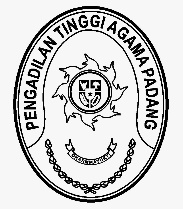 DIREKTORAT JENDERAL BADAN PERADILAN AGAMAPENGADILAN TINGGI AGAMA PADANGJalan By Pass KM 24, Batipuh Panjang, Koto TangahKota Padang, Sumatera Barat 25171 www.pta-padang.go.id, admin@pta-padang.go.idNomor	:             /KPTA.W3-A/KP8.2/XII/2023	Padang,      Desember 2023Sifat	: BiasaLampiran	: 1 (satu) LampiranHal	: Usulan Reviu Yth.	Kepala Biro Perencanaan dan Organisasi Mahkamah Agung RIdi  TempatMenindaklanjuti Rekomendasi Laporan Hasil Evaluasi (LHE) Akuntabilitas Kinerja Pengadilan Tinggi Agama Padang Tahun 2022 oleh Badan Pengawasan Mahkamah Agung RI, dimana salah satu catatan  AKIP PTA Padang adalah  bahwa pelaksanaan pengukuran kinerja secara formal belum optimal dijadikan sebagai dasar dalam pemberian/pengurangan tunjangan kinerja, karena pengurangan tunjangan kinerja hanya untuk ASN non hakim. Untuk itu bersama ini kami kirimkan surat usulan, agar dilakukan reviu sesuai rekomendasi LHE dari Badan Pengawasan Mahkamah Agung RI tersebut (LHE AKIP PTA Padang terlampir).Demikian disampaikan atas perhatiannya diucapkan terima kasih.KetuaAbd. hamid pulungan